 КАРАР                                                                 РЕШЕНИЕО бюджете сельского поселения Мраковский сельсовет муниципального района Гафурийский район Республики Башкортостанна 2017 год  и на плановый период 2018 и 2019 годов1. Утвердить основные характеристики бюджета сельского поселения Мраковский сельсовет муниципального района Гафурийский район Республики Башкортостан на 2017 год:1) прогнозируемый общий объем доходов бюджета сельского поселения Мраковский сельсовет муниципального района  Гафурийский район Республики Башкортостан в сумме 2349,9 тыс. рублей;2) общий объем расходов бюджета сельского поселения Мраковский сельсовет муниципального района  Гафурийский район Республики Башкортостан в сумме 2349,9 тыс. рублей;2. Утвердить основные характеристики бюджета сельского поселения Мраковский сельсовет муниципального района  Гафурийский район Республики Башкортостан на плановый период 2018 и 2019 годов:1) прогнозируемый общий объем доходов бюджета сельского поселения Мраковский сельсовет муниципального района  Гафурийский район Республики Башкортостан на 2018 год в сумме 2349,9 тыс. рублей и на 2019 год в сумме 2349,9 тыс. рублей;2) общий объем расходов бюджета сельского поселения Мраковский сельсовет муниципального района  Гафурийский район Республики Башкортостан на 2018 год в сумме 2349,9 тыс. рублей, в том числе условно утвержденные расходы в сумме 58,7 тыс. рублей, и на 2019 год в сумме 2349,9 тыс. рублей, в том числе условно утвержденные расходы в сумме 117,5 тыс. рублей;3. Установить, что при зачислении в бюджет сельского поселения Мраковский сельсовет муниципального района  Гафурийский район Республики Башкортостан безвозмездных поступлений в виде добровольных взносов (пожертвований) юридических и физических лиц для казенного учреждения, находящегося в ведении соответствующего главного распорядителя средств бюджета сельского поселения Мраковский сельсовет муниципального района  Гафурийский район Республики Башкортостан, на сумму указанных поступлений увеличиваются бюджетные ассигнования соответствующему главному распорядителю средств бюджета сельского поселения Мраковский сельсовет муниципального района  Гафурийский район Республики Башкортостан для последующего доведения в установленном порядке до указанного казенного учреждения лимитов бюджетных обязательств, для осуществления расходов, соответствующих целям, на достижение которых предоставлены добровольные взносы (пожертвования).4. Утвердить перечень главных администраторов доходов бюджета сельского поселения Мраковский сельсовет муниципального района  Гафурийский район Республики Башкортостан согласно приложению 1 к настоящему Решению.5. Установить поступления доходов в бюджет сельского поселения Мраковский сельсовет муниципального района  Гафурийский район Республики Башкортостан:1) на 2017 год согласно приложению 2 к настоящему Решению;2) на плановый период 2018 и 2019 годов согласно приложению 3
к настоящему Решению.6. Утвердить в пределах общего объема расходов бюджета муниципального района  Гафурийский район Республики Башкортостан, установленного статьей 1 настоящего Закона, распределение бюджетных ассигнований:1) по разделам, подразделам, целевым статьям (муниципальным программам и непрограммным направлениям деятельности), группам видов расходов классификации расходов бюджетов:а) на 2017 год согласно приложению 4 к настоящему Решению;б) на плановый период 2018 и 2019 годов согласно приложению 5
к настоящему Решению;2) по целевым статьям (муниципальным программам и непрограммным направлениям деятельности), группам видов расходов классификации расходов бюджетов:а) на 2017 год согласно приложению 6 к настоящему Решению;б) на плановый период 2018 и 2019 годов согласно приложению 7 
к настоящему Решению.7. Утвердить общий объем бюджетных ассигнований на исполнение публичных нормативных обязательств на 2017 год в сумме 0 тыс. рублей, на 2018 год в сумме 0 тыс. рублей и на 2019 год в сумме 0 тыс. рублей.8. Утвердить ведомственную структуру расходов бюджета сельского поселения Мраковский сельсовет муниципального района  Гафурийский район Республики Башкортостан:1) на 2017 год согласно приложению 8 к настоящему Решению;2) на плановый период 2018 и 2019 годов согласно приложению 9
к настоящему Решению.9. Установить, что субсидии из бюджета сельского поселения Мраковский сельсовет муниципального района  Гафурийский район Республики Башкортостан в 2017–2019 годах предоставляются главными распорядителями средств бюджета сельского поселения Мраковский сельсовет муниципального района  Гафурийский район Республики Башкортостан на безвозмездной и безвозвратной основе в пределах, доведенных до них лимитов бюджетных обязательств по соответствующим кодам бюджетной классификации:1) юридическим лицам (за исключением субсидий муниципальным учреждениям, а также субсидий, указанных в пунктах 6 и 7 статьи 78 Бюджетного кодекса Российской Федерации), индивидуальным предпринимателям, а также физическим лицам – производителям товаров, работ, услуг в целях возмещения недополученных доходов и (или) финансового обеспечения (возмещения) затрат в связи с производством (реализацией) товаров, выполнением работ, оказанием услуг; 2) муниципальным бюджетным и автономным учреждениям сельского поселения Мраковский сельсовет муниципального района  Гафурийский район Республики Башкортостан:на возмещение нормативных затрат на оказание ими в соответствии с муниципальным заданием муниципальных услуг (выполнение работ);на иные цели.2. Субсидии, указанные в подпункте 1 части 1 настоящего пункта, предоставляются:1) транспортным предприятиям, осуществляющим перевозку пассажиров на автомобильном транспорте по государственным регулируемым ценам (тарифам);2) сельскохозяйственным товаропроизводителям, крестьянским (фермерским) хозяйствам, организациям агропромышленного комплекса независимо от их организационно-правовой формы, организациям потребительской кооперации, организациям, осуществляющим производство сельскохозяйственной продукции, ее переработку и реализацию,  сельскохозяйственным потребительским кооперативам, гражданам, ведущим личное подсобное хозяйство, организациям, оказывающим услуги 
по выполнению сельскохозяйственных механизированных работ, тепличных комплексов, животноводческих комплексов молочного направления (молочных ферм); 3) муниципальным унитарным предприятиям сельского поселения Мраковский сельсовет муниципального района  Гафурийский район Республики Башкортостан, в целях возмещения затрат на содержание муниципального имущества сельского поселения Мраковский сельсовет муниципального района Гафурийский район Республики Башкортостан;Субсидии, предусмотренные муниципальным бюджетным и автономным учреждениям сельского поселения Мраковский сельсовет муниципального района Гафурийский район Республики Башкортостан, учитываются на лицевых счетах, открытых муниципальным бюджетным и автономным учреждениям сельского поселения Мраковский сельсовет муниципального района  Гафурийский район Республики Башкортостан в Финансовом управлении Администрации муниципального района  Гафурийский район Республики Башкортостан.10. Установить, что решения и иные нормативные правовые акты сельского поселения Мраковский сельсовет муниципального района  Гафурийский район Республики Башкортостан, предусматривающие принятие новых видов расходных обязательств или увеличение бюджетных ассигнований на исполнение существующих видов расходных обязательств сверх утвержденных в бюджете сельского поселения Мраковский сельсовет муниципального района  Гафурийский район Республики Башкортостан на 2017 год и на плановый период  2018 и 2019 годов, а также сокращающие его доходную базу, подлежат исполнению при изыскании дополнительных источников доходов бюджета сельского поселения Мраковский сельсовет муниципального района  Гафурийский район Республики Башкортостан и (или) сокращении бюджетных ассигнований по конкретным статьям расходов бюджета сельского поселения Мраковский сельсовет муниципального района  Гафурийский район Республики Башкортостан при условии внесения соответствующих изменений в настоящее Решение.Проекты нормативных правовых актов сельского поселения Мраковский сельсовет муниципального района  Гафурийский район Республики Башкортостан, требующие введения новых видов расходных обязательств или увеличения бюджетных ассигнований по существующим видам расходных обязательств сверх утвержденных в бюджете сельского поселения Мраковский сельсовет муниципального района  Гафурийский район Республики Башкортостан на 2017 год и на плановый период 2018 и 2019 годов либо сокращающие его доходную базу, вносятся только при одновременном внесении предложений о дополнительных источниках доходов бюджета сельского поселения Мраковский сельсовет муниципального района  Гафурийский район Республики Башкортостан и (или) сокращении бюджетных ассигнований по конкретным статьям расходов бюджета сельского поселения Мраковский сельсовет муниципального района  Гафурийский район Республики Башкортостан.Администрация сельского поселения Мраковский сельсовет муниципального района  Гафурийский район Республики Башкортостан не вправе принимать решения, приводящие к увеличению в 2017–2019 годах численности муниципальных служащих и работников организаций бюджетной сферы.11. Установить, что получатель средств бюджета сельского поселения Мраковский сельсовет муниципального района Гафурийский район Республики Башкортостан при заключении муниципальных контрактов (договоров) на поставку товаров (работ, услуг) вправе предусматривать авансовые платежи в размерах, определенных постановлением (распоряжением) Администрации сельского поселения Мраковский сельсовет муниципального района Гафурийский район Республики Башкортостан. 12. Утвердить объемы и распределение субвенции бюджетам сельских поселений муниципального района  Гафурийский район Республики Башкортостан на осуществление первичного воинского учета на территориях, где отсутствуют военные комиссариаты:1) на 2017 год в сумме 42,3 тыс. руб.;2) на 2018 год в сумме 42,3 тыс. руб. и 2019 год в сумме 42,3 тыс. руб.13. Утвердить в составе расходов бюджета сельского поселения Мраковский сельсовет  муниципального района Гафурийский район Республики Башкортостан расходы на участие в профилактике терроризма и экстремизма на 2017 год в сумме 10,0 тыс. рублей, на 2018 год в сумме 10,0 тыс. руб., на 2019 год в сумме 10,0 тыс. руб. 14. Установить:верхний предел муниципального долга сельского поселения Мраковский сельсовет муниципального района  Гафурийский район Республики Башкортостан на 1 января 2018 года в сумме 0 тыс. рублей, в том числе верхний предел объема обязательств по муниципальным гарантиям в сумме 0 тыс. рублей, на 1 января 2019 года в сумме 0 тыс. рублей, в том числе верхний предел объема обязательств по муниципальным гарантиям в сумме 0 тыс. рублей,  и на 1 января 2020 года в сумме 0 тыс. рублей, в том числе верхний предел объема обязательств по муниципальным гарантиям в сумме 0 тыс. рублей;предельный объем муниципального долга сельского поселения Мраковский сельсовет муниципального района Гафурийский район Республики Башкортостан на 2017 год  в сумме 307,0 тыс. рублей, на 2018 год в сумме 307,0 тыс. рублей, на 2019 год в сумме 308,0 тыс. рублей.Утвердить:программу муниципальных гарантий сельского поселения Мраковский сельсовет муниципального района  Гафурийский район Республики Башкортостан на 2017 год и на плановый период 2018 года согласно приложению 10 к настоящему Решению;программу муниципальных заимствований сельского поселения Мраковский сельсовет  муниципального района Гафурийский район Республики Башкортостан на 2016 год и на плановый период  2017 и 2018 годов согласно приложению 11 к настоящему Решению.15. Утвердить размер средств резервного фонда администрации сельского поселения Мраковский сельсовет муниципального района  Гафурийский район Республики Башкортостан на 2017 год в сумме 10,0 тыс. рублей, на 2018 год в сумме 10,0 тыс. рублей на 2018 год в сумме 10,0 тыс. рублей16. Установить, что остатки средств бюджета сельского поселения Мраковский сельсовет муниципального района  Гафурийский район Республики Башкортостан по состоянию на 1 января 2017 года в объеме не более одной двенадцатой общего объема расходов бюджета сельского поселения Мраковский сельсовет муниципального района  Гафурийский район Республики Башкортостан текущего финансового года направляются на покрытие временных кассовых разрывов, возникающих в ходе исполнения бюджета сельского поселения Мраковский сельсовет муниципального района  Гафурийский район Республики Башкортостан.17. Установить в соответствии с пунктом 3 статьи 217 Бюджетного кодекса Российской Федерации следующие основания для внесения в ходе исполнения настоящего Решения изменений в показатели сводной бюджетной росписи бюджета муниципального района  Гафурийский район Республики Башкортостан, связанные с особенностями исполнения бюджета муниципального района  Гафурийский район Республики Башкортостан и (или) перераспределения бюджетных ассигнований между главными распорядителями средств бюджета муниципального района  Гафурийский район Республики Башкортостан:предоставление субсидий и иных межбюджетных трансфертов;использование образованной в ходе исполнения бюджета муниципального района  Гафурийский район Республики Башкортостан экономии по отдельным разделам, подразделам, целевым статьям, группам видов расходов классификации расходов бюджетов;принятие решений об утверждении программ сельского поселения Мраковский сельсовет муниципального района  Гафурийский район Республики Башкортостан;вступление в силу законов, предусматривающих осуществление полномочий органов государственной власти субъектов Российской Федерации (органов местного самоуправления) за счет субвенций из других бюджетов бюджетной системы Российской Федерации;перераспределение бюджетных ассигнований в пределах, предусмотренных главным распорядителям средств бюджета сельского поселения Мраковский сельсовет муниципального района  Гафурийский район Республики Башкортостан на предоставление бюджетным и автономным учреждениям субсидий на финансовое обеспечение государственного задания на оказание муниципальных услуг (выполнение работ) и субсидий на иные цели, между разделами, подразделами, целевыми статьями, группами видов расходов классификации расходов бюджетов;использование остатков средств бюджета сельского поселения Мраковский сельсовет муниципального района  Гафурийский район Республики Башкортостан на 1 января 2017 года;18. Настоящее Решение вступает в силу с 1 января 2017 года.19. Решение Совета о бюджете подлежит официальному опубликованию не позднее 10 дней после его подписания в установленном порядке.Глава сельского поселенияМраковский сельсоветМуниципального районаГафурийский районРеспублики Башкортостан                                             С.С.Ярмухаметов c.Мраково19 декабря 2016 г.№30-105з Приложение                                                                 к решению Совета сельского поселения                                                                    Мраковский сельсовет муниципального района                                           Гафурийский район Республики Башкортостан                                     № 30-105з от «19» декабря 2016 г.        СВЕДЕНИЯОб  обнародовании  Решения  Совета  сельского поселенияМраковский сельсовет   муниципального  района  Гафурийский   район  Республики Башкортостан    № 30-105з от  «19»  декабря 2016 года «О бюджете сельского поселения Мраковский сельсовет муниципального района Гафурийский район Республики Башкортостанна 2017 год  и на плановый период 2018 и 2019 годов         Решение  Совета сельского поселения Мраковский сельсовет муниципального        района Гафурийский  район  Республики   Башкортостан    № 30-105з от  «19»  декабря 2016 года «О бюджете сельского поселения Мраковский сельсовет муниципального района Гафурийский район Республики Башкортостанна 2017 год  и на плановый период 2018 и 2019 годов обнародовано 20 декабря 2016 года путем размещения на информационных стендах  в здании администрации сельского поселения Мраковский сельсовет муниципального района Гафурийский район  Республики Башкортостан по адресу: Республика Башкортостан, Гафурийский район, село Мраково, улица Партизанская, 6, и на официальном сайте в сети Интернет: mrakovo-g.ru.Глава сельского поселенияМраковский сельсоветмуниципального  районаГафурийский  район  Республики Башкортостан                                                           С.С.Ярмухаметов  Исп. управделами Е.Н.СеменоваТел.8 (34740) 2-63-23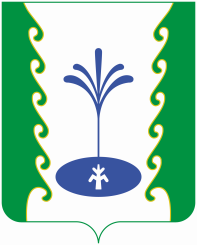 